Приём пищи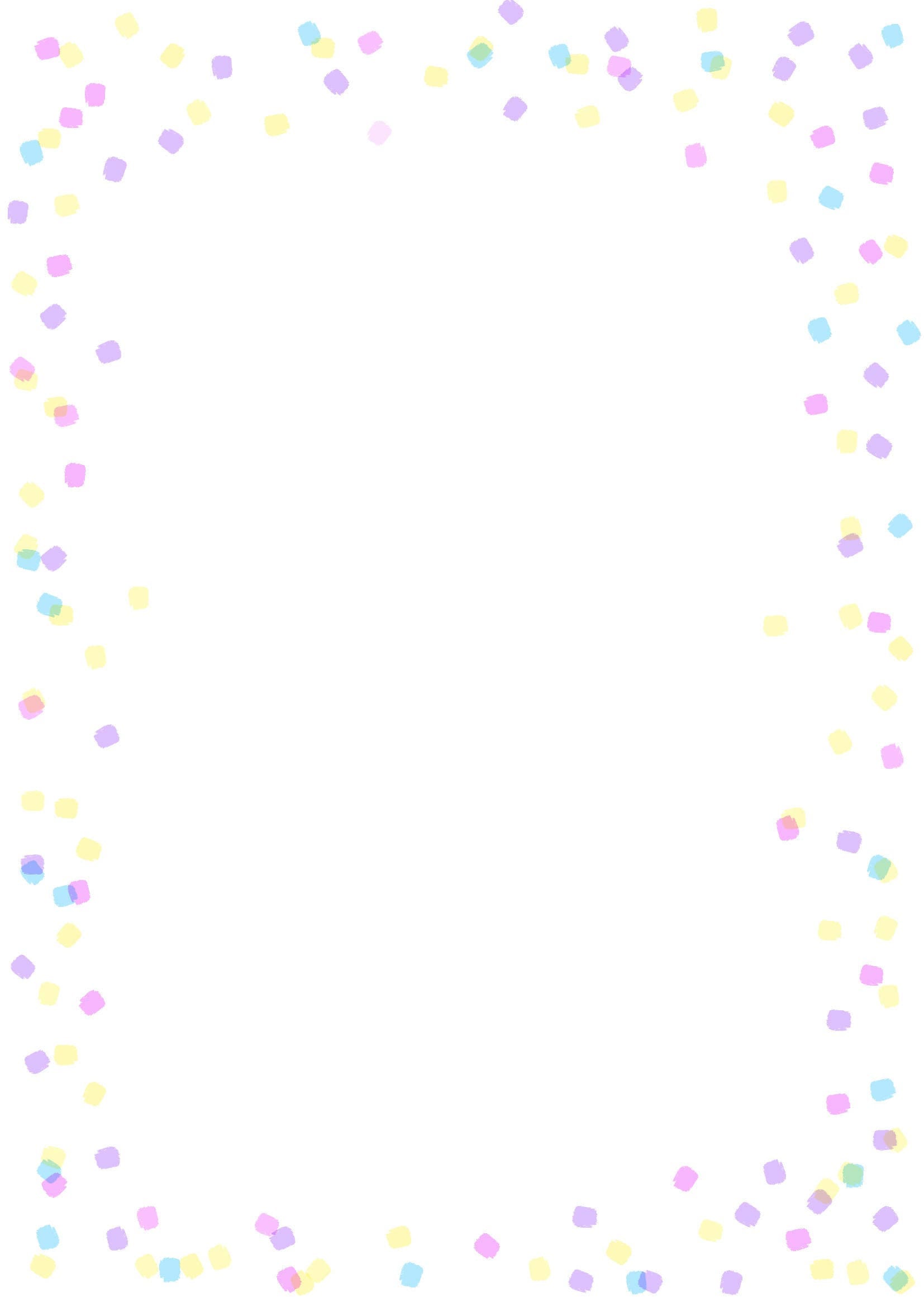 Наименование блюдаВыход блюдаВыход блюдаяслисад2 неделя День третий2 неделя День третийяслисадЗавтрак 1Масло сливочное810Завтрак 1Хлеб пшеничный2530Завтрак 1Каша пшеничная молочная с маслом сливочным150180Завтрак 1Чай с  сахаром  150180Завтрак 2Фрукт130130ОбедРассольник ленинградский со сметаной150200ОбедЗапеканка из печени с рисом120150ОбедСоус молочный2025ОбедНапиток из изюма150180ОбедХлеб ржаной3545Уплотнённый полдник Рагу из овощей со свининой170200Уплотнённый полдник Чай с  сахаром  150180Уплотнённый полдник Булочка домашняя5050